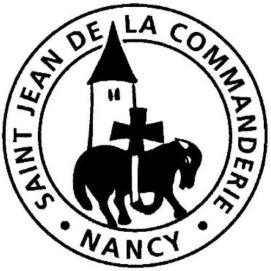 20 novembre 2016Christ Roi  CDans ton RoyaumeEn cette solennité du Christ Roi, la Parole aide à contempler son Visage : issu de la lignée de David, il sera, comme lui, berger de son peuple et recevra l’onction (1ère lecture). Il est venu d’auprès du Père pour nous sauver, pour tout réconcilier par sa Croix, inaugurant chez les hommes son Royaume qui n’aura pas de fin (2ème lecture). Mais, s’ par  il a fait la paix par le sang de sa Croix, c’est en renonçant à tout honneur, à toute puissance, si ce n’est celle de l’amour et du pardon (évangile). Dès lors, « le baume de la miséricorde » peut devenir signe du règne de Dieu déjà présent au milieu de nous. »Pape François, Misericordiae Vultus § 5Chant d’entrée1. Un homme au cœur de feu
Qui est venu du Père et qui retourne à lui,
Jésus, le Premier Né,
Un homme au cœur de feu
 Nous invite à le suivre en son retournement,
Jusqu'à renaître jour irradiant de Pâque.
Jésus, le Premier-Né, nous invite à le suivre…Pour la gloire de Dieu et sa haute louange,Pour la gloire de Dieu et le salut du monde!2. Un homme sous l'Esprit,
À l'œuvre au sein du monde en mal d'enfantement,
Jésus, Maître et Seigneur,
Un homme sous l'Esprit
Nous invite à le suivre au rang des serviteurs,
À servir aux chantiers où il poursuit sa Pâque.
Jésus, Maître et Seigneur, nous invite à le suivre…3. Un homme épris de Dieu,
Le Fils obéissant jusqu'à mourir en croix,
Jésus, le Bien-Aimé,
Un homme épris de Dieu
Nous invite à le suivre en son abaissement,
À marcher au chemin orienté vers Pâque.
Jésus, le Bien-Aimé, nous invite à le suivre…1ère Lecture : 2 S 5, 1-3David, ancien berger, était roi du Royaume du Sud. A présent, toutes les tribus reconnaissent en lui celui que Dieu choisit comme sauveur et roi d’Israël. Il reçoit l’onction et fait l’unité de son peuple, comme le Messie fera l’unité du monde.Psaume 121Avec les pèlerins heureux de parvenir ensemble à Jérusalem, chantons la joie de notre pèlerinage  vers le Christ Roi.Ton règne, Seigneur, est un règne de paix. Quelle joie quand on m’a dit :« Nous irons à la maison du Seigneur ! »Maintenant notre marche prend finDevant tes portes, Jérusalem !Jérusalem, te voici dans tes murs :Ville où tout ensemble ne fait qu’un !C’est là que montent les tribus, les tribus du Seigneur,Là qu’Israël doit rendre grâce au nom du Seigneur.C’est le siège du droit,Le siège de la maison de David.Appelez le bonheur sur Jérusalem :« Paix à ceux qui t’aiment ! »2ème Lecture : Col 1, 12-20Avec St Paul, rendons grâce pour le Christ Roi de l’univers à qui nous devons tout.Évangile Contemplons le Crucifié : en lui, par lui, le Règne nouveau commence. Règne de l’amour, de la miséricorde.Prière des fidèles« Que ton règne vienne », disons-nous à chaque Notre Père. Cette même prière est au cœur de notre supplication pour tous les hommes que nous confions à l’amour du Seigneur.Pour l’Église, Corps du Christ nourri de la Parole et du Pain de Vie, que vienne la joie de ton Règne. Seigneur, nous te prions : R/R/	Notre Père, notre Père, nous te supplions humblement.Pour les puissants de ce monde, les dirigeants, pour qu’ils discernent ensemble les moyens de bâtir un monde plus fraternel, que vienne la paix de ton Règne. Seigneur, nous te prions : R/Pour les malfaiteurs, les condamnés ; pour leurs victimes ; pour tous ceux que le mal a séparés ou blessés et ceux qui ont perdu espoir, que vienne ton Règne de miséricorde. Seigneur, nous te prions : R/ Pour les bénévoles du Secours Catholique, pour tous les acteurs d’une entraide fraternelle et bienveillante envers tous, que vienne ton Règne d’amour. Seigneur, nous te prions : R/Dieu éternel et tout-puissant reçois notre prière et, dans ta bonté, daigne l’exaucer par Jésus, le Christ, Roi de l’univers qui règne avec toi et l’Esprit Saint, maintenant et pour les siècles des siècles.CommunionDevenez ce que vous recevez, devenez le corps du Christ,Devenez ce que vous recevez, vous êtes le corps du Christ.1.	Baptisés en un seul Esprit, Nous ne formons qu’un seul corps ;Abreuvés de l’unique Esprit, Nous n’avons qu’un seul Dieu et Père.2.	Rassasiés par le pain de Vie, Nous n’avons qu’un seul cœur et qu’une âme ;Fortifiés par l’amour du Christ, Nous pouvons aimer comme il aime.3.	Rassemblés à la même table,Nous formons un peuple nouveau :Bienheureux sont les invitésAu festin des noces éternelles.Dernier dimanche de l’année liturgique et achèvement du Jubilé de la miséricorde.« En refermant la Porte sainte, nous serons animés de sentiments de gratitude e d’action de grâce envers la Sainte Trinité qui nous aura donné de vivre ce temps extraordinaire de grâce. » (Pape François)Quelques dates :Samedi 26 novembre de 9h30 à 12h00, ménage de l’église St Joseph. Merci de venir avec son matérielSamedi 26 novembre de 15h00 à 18h00 et dimanche 27 de 11h00 à 18h00, Grenier de Noël à la Maison St Sauveur. Venez nombreux !